w sprawie: przeznaczenia     do    oddania    w    użytkowanie       wieczyste      w   trybie                   bezprzetargowym   gruntu   położonego    przy    ul. Barlickiego.                   Na podstawie art. 30 ust. 2 pkt. 3 ustawy z dnia 8 marca 1990 roku o samorządzie gminnym  ( Dz. U.  z 2001 r.,  Nr  142 poz.1591 z późn. zm. ), art.11 ust. 1, art.13 ust. 1 oraz art. 37 ust. 3 ustawy  z dnia 21 sierpnia 1997 roku o gospodarce  nieruchomościami (Dz.U. z 2004r. Nr 261, poz.2603 z późn. zm.) oraz uchwały nr XXV/336/2008 Rady Miejskiej w Gubinie z dnia 27 listopada 2008 roku w sprawie zwolnienia z obowiązku zbycia nieruchomości w drodze przetargu oraz w sprawie wyrażenia zgody na udzielenie bonifikaty od pierwszej opłaty z tytułu oddania tej nieruchomości w użytkowanie wieczyste,zarządzam, co następuje: §1. Przeznaczam do oddania w użytkowanie wieczyste w trybie bezprzetargowym  grunt  stanowiący działkę nr 114/6  o pow. 986 m²  położony przy ul. Barlickiego w obr. 7 miasta Gubina,  na cele statutowe rodzinnego ogrodu działkowego.                            §2. Wykonanie zarządzenia powierzam Naczelnikowi Wydziału Nieruchomości i Gospodarki Przestrzennej. §3. Zarządzenie wchodzi w życie z dniem podpisania.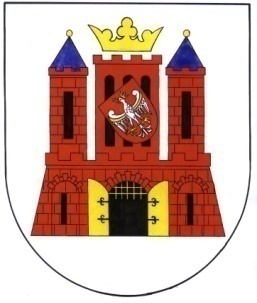 ZARZĄDZENIE nr 7/2009
BURMISTRZA MIASTA GUBINA
z dnia: 06 stycznia 2009 r.